DEPARTMENT OF CHEMICAL ENGINEERING – UNIVERSITY OF WESTERN MACEDONIAName and Surname:Efthimios Tagaris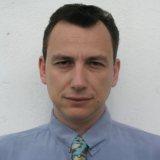 Specialization/Position:Physicist - Associate Proffesor, Department of Chemical Engineering, UOWMPhysicist - Associate Proffesor, Department of Chemical Engineering, UOWMBrief CV:Dr. Efthimios Tagaris is an Associate Professor at the Department of Chemicall Engineering of UOWM (Engineering process of solid waste and atmospheric pollution). He holds a degree in Physics (Department of Physics at the National and Kapodistrian University of Athens, 1989) and a Ph.D. in Environmental Engineering (Deptartment of Environment at the University of the Aegean, Greece, 2002). His appointments and professional activities include: Research Scientist and Adjunct Lecturer at the Department of Environment at the University of the Aegean, Greece (2002-2005), Postdoctoral Fellow and Research Engineer at CEE at Georgia Institute of Technology, Atlanta, USA (2005-2009), Research Scientist at the Environmental Research Lab. at the NCRC “Demokritos”, Greece (2009-2016), Research Scientist and Adjunct Instructor at the Departments of Mechanical and Environmantal Engineering at the University of Western Macedonia, Greece (2016 – 2018). He was the principal research in 11 projects (National, EU, USA) and he has participated in other 7 projects since 2002. His publications record counts 23 publications in peer review journals (average I.F 3,68, h index 11, citations without self citations 540, based on WoS), 90 publications in conference proceddings και 4 book chapters. His scientific work has been cited by IPCC and the American Enterprise Institute for Public Policy Research and has been included in newsletters in the USA (American Association for Aerosol Research (AAAR) and U.S. EPA) as well as in Greece (Hellenic Center for Disease Control & Prevention (HCDCP) and the Modern Techincal Review). His research interests include: solid waste management, biogas, air pollution, air quality modeling, air pollution health effects, climate change impact on air quality.Dr. Efthimios Tagaris is an Associate Professor at the Department of Chemicall Engineering of UOWM (Engineering process of solid waste and atmospheric pollution). He holds a degree in Physics (Department of Physics at the National and Kapodistrian University of Athens, 1989) and a Ph.D. in Environmental Engineering (Deptartment of Environment at the University of the Aegean, Greece, 2002). His appointments and professional activities include: Research Scientist and Adjunct Lecturer at the Department of Environment at the University of the Aegean, Greece (2002-2005), Postdoctoral Fellow and Research Engineer at CEE at Georgia Institute of Technology, Atlanta, USA (2005-2009), Research Scientist at the Environmental Research Lab. at the NCRC “Demokritos”, Greece (2009-2016), Research Scientist and Adjunct Instructor at the Departments of Mechanical and Environmantal Engineering at the University of Western Macedonia, Greece (2016 – 2018). He was the principal research in 11 projects (National, EU, USA) and he has participated in other 7 projects since 2002. His publications record counts 23 publications in peer review journals (average I.F 3,68, h index 11, citations without self citations 540, based on WoS), 90 publications in conference proceddings και 4 book chapters. His scientific work has been cited by IPCC and the American Enterprise Institute for Public Policy Research and has been included in newsletters in the USA (American Association for Aerosol Research (AAAR) and U.S. EPA) as well as in Greece (Hellenic Center for Disease Control & Prevention (HCDCP) and the Modern Techincal Review). His research interests include: solid waste management, biogas, air pollution, air quality modeling, air pollution health effects, climate change impact on air quality.Publications2013-2018(up to 5)Tagaris E., I. Stergiou and R.E.P. Sotiropoulou, Impact of Shipping Emissions on Ozone levels over Europe: Assessing the Relative Importance of the Standard Nomenclature for Air Pollution (SNAP) Categories, Environmental Science and Pollution Research, 2017, 24:14903–14909, doi: 10.1007/s11356-017-9046-x.Tagaris E., R.E.P. Sotiropoulou, N. Gounaris, S. Andronopoulos and D. Vlachogiannis, Effect of the Standard Nomenclature for Air Pollution (SNAP) Categories on Air Quality over Europe, Atmosphere 2015, 6, 1119-1128, doi:10.3390/atmos6081119.Tagaris E., R.E.P. Sotiropoulou, N. Gounaris, S. Andronopoulos and D. Vlachogiannis, Impact of biogenic emissions on ozone and fine particles over Europe: Comparing effects of temperature increase and a potential anthropogenic NOX emissions abatement strategy, Atmospheric Environment, 2014, 98, 214-223.Balachandran S., J.E. Pachon, S. Lee, M. Oakes, N. Rastogi, W. Shi, E. Tagaris, B. Yan, A. Davis, X. Zhang, R.J. Weber, J.A. Mulholland, M. Bergin, M. Zheng and A.G. Russell, Particulate and Gas Sampling of Prescribed Fires in South Georgia, USA, Atmospheric Environment, 2013, 81, 125-135.Tagaris E., R.E.P. Sotiropoulou, N. Gounaris, S. Andronopoulos and D. Vlachogiannis, Air quality over Europe: modelling gaseous and particulate pollutants, Atmospheric Chemistry and Physics, 2013, 13, 9661-2013.Tagaris E., I. Stergiou and R.E.P. Sotiropoulou, Impact of Shipping Emissions on Ozone levels over Europe: Assessing the Relative Importance of the Standard Nomenclature for Air Pollution (SNAP) Categories, Environmental Science and Pollution Research, 2017, 24:14903–14909, doi: 10.1007/s11356-017-9046-x.Tagaris E., R.E.P. Sotiropoulou, N. Gounaris, S. Andronopoulos and D. Vlachogiannis, Effect of the Standard Nomenclature for Air Pollution (SNAP) Categories on Air Quality over Europe, Atmosphere 2015, 6, 1119-1128, doi:10.3390/atmos6081119.Tagaris E., R.E.P. Sotiropoulou, N. Gounaris, S. Andronopoulos and D. Vlachogiannis, Impact of biogenic emissions on ozone and fine particles over Europe: Comparing effects of temperature increase and a potential anthropogenic NOX emissions abatement strategy, Atmospheric Environment, 2014, 98, 214-223.Balachandran S., J.E. Pachon, S. Lee, M. Oakes, N. Rastogi, W. Shi, E. Tagaris, B. Yan, A. Davis, X. Zhang, R.J. Weber, J.A. Mulholland, M. Bergin, M. Zheng and A.G. Russell, Particulate and Gas Sampling of Prescribed Fires in South Georgia, USA, Atmospheric Environment, 2013, 81, 125-135.Tagaris E., R.E.P. Sotiropoulou, N. Gounaris, S. Andronopoulos and D. Vlachogiannis, Air quality over Europe: modelling gaseous and particulate pollutants, Atmospheric Chemistry and Physics, 2013, 13, 9661-2013.Research Projects2013-2018 (up to 5)LIFE CLIMATREE - A novel approach for accounting and monitoring carbon sequestration of tree crops and their potential as carbon sink areas (2016).LIFE CONOPS-Development & demonstration of management plans against -the climate change enhanced- invasive mosquitoes in S. Europe (2014).LIFE CLIMATREE - A novel approach for accounting and monitoring carbon sequestration of tree crops and their potential as carbon sink areas (2016).LIFE CONOPS-Development & demonstration of management plans against -the climate change enhanced- invasive mosquitoes in S. Europe (2014).Distinctions:Outstanding Research Faculty/ Post-doc Award at CEE, Georgia Institute of Technology (2009).UCAR/NCAR Early Career Scientists Assembly (ECSA) Junior Faculty Forum on Future Scientific Directions (JFF) (2006).Outstanding Research Faculty/ Post-doc Award at CEE, Georgia Institute of Technology (2009).UCAR/NCAR Early Career Scientists Assembly (ECSA) Junior Faculty Forum on Future Scientific Directions (JFF) (2006).